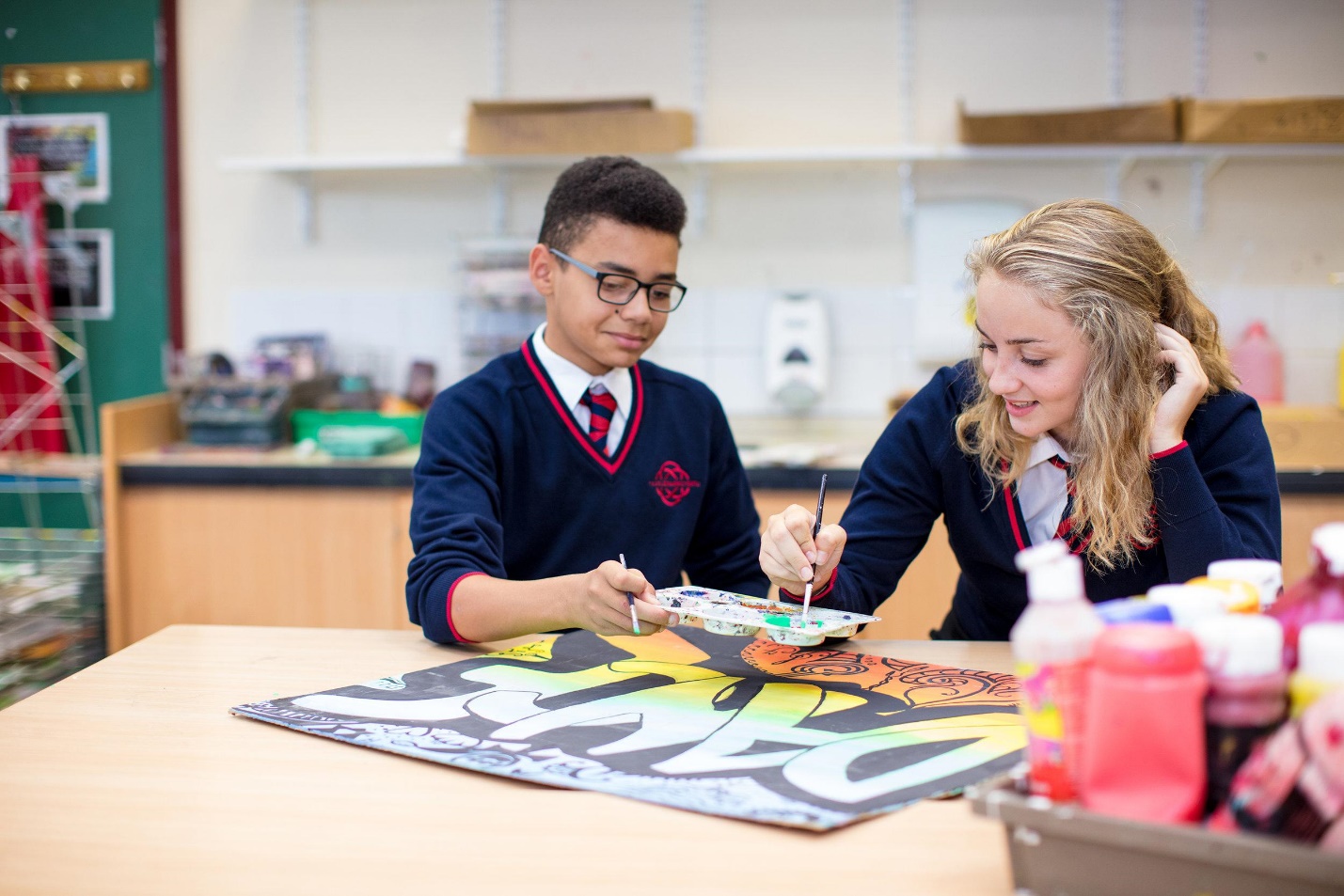 POLISI RHEDEG I FFWRDDCYD-DESTUN Y POLISICYFLWYNIAD A RHESYMWAITHYsgrifennwyd y polisi hwn i roi arweiniad i staff pe bai myfyriwr yn mynd ar goll ar y safle, mynd ar goll tu allan i’r ysgol neu’n dianc.Atgoffir staff i ddarllen y polisïau ysgol a chanllawiau arfer canlynol ar y cyd â’r polisi hwn –▪ Polisi Iechyd a Diogelwch▪ Polisi Diogelu▪ Polisi Ymddygiad CadarnhaolPwrpas y polisi yw gosod yn glir i’r rhanddeiliaid i gyd, y broses a ddilynir pe bai plentyn yn dianc o’r ysgol.Rhedeg i ffwrdd yw ‘gadael heb ganiatâd’.Dan Adran 3 Deddf Iechyd a Diogelwch yn y Gwaith, 1974 ac mewn Cyfraith Cyffredin, mae ysgolion a sefydliadau addysg eraill yn gyfrifol am ddyletswydd gofal tuag at eu disgyblion. Mae’r dyletswydd gofal hwn yn ei gwneud yn ofynnol i gymryd pob cam rhesymol er mwyn sicrhau bod y disgyblion y ddiogel ac yn aros yng ngofal yr ysgol drwy’r diwrnod ysgol ac yn ystod gweithgareddau dan arweiniad yr ysgol.Mae’n bwysig i ni fel ysgol gynnal ethos gofalgar, croesawus sy’n sefydlu amgylchedd saff, ddiogel, a sefydlog fel y gall disgyblion dyfu, datblygu a dysgu. GWEITHDREFNAUPan fo disgybl sy’n bresennol i gofrestru ffurfiol i’w gael yn absennol o’r ysgol heb awdurdodiad, rhaid diulyn y gweithdrefnau diogelu canlynol:Y staff i gyd yn gyfrifol am gwblhau cofrestri dosbarth yn ystod 5 munud cyntaf y wers. Y staff i roi gwybod i’r tîm ymddygiad os yw disgybl ar goll. Bydd y tîm ymddygiad yn trefnu i chwilio’r adeiladau a lleoedd gwybyddus y gall y disgybl fod wedi mynd iddynt. Os yw’r disgybl yn dychwelyd i’r dosbarth, rhaid i athro’r dosbarth roi gwybod i’r swyddfa.Rhaid i swyddfa’r ysgol ffonio’r rhieni/gofalwyr i roi gwybod iddynt bod eu plentyn ar goll.Os nad yw’r disgybl yn cael i ddarganfod, rhaid rhoi gwybod i’r UDA a bydd staff sydd ar gael yn chwilio’r ysgol yn fanylach a gwirio ffiniau’r safle.Yr UDA i gysylltu â rhieni/gofalwyr ar unwaith a rhoi gwybod iddynt am y sefyllfa a phryd yr hysbyswyd yr Heddlu. Yr UDA i roi’r newyddion diweddaraf i rieni/gofalwyr a rhoi gwybod iddynt pryd yr hysbyswyd yr Heddlu. Bob amser cadw rhieni/gofalwyr yn gyfredol â’r digwyddiadau.Ystyried a dylid ymestyn y chwiliad tu hwnt i ffiniau’r ysgol. Bydd y penderfyniad hwn yn seiliedig ar wybodaeth y staffl o’r plentyn ac ar y lefelau risg, unrhyw asesiad risg gweithredol a pha weithredu sydd er budd gorau’r plentyn. Cysylltu â’r heddlu ar bob achlysur.Rhaid i unrhyw staff sy’n gadael tir yr ysgol fynd â ffôn symudol yr ysgol gyda hwy, walkie-talkie neu fôn symudol personol i gysylltu â’r ysgol. Dylai staff, lle’n bosibl, adael y safle gydag aelod arall o staff. Wedi dod o gyd i’r disgybl, bydd aelod arweiniol yr UDA yn defnyddio barn broiffesiynol i amlinellu’r ymateb i’r disgybl  a’r gefnogaeth fydd ei angen ar y disgybl yn y dyfodol.9. Rhaid ffeilio adroddiad am y digwyddiad ar Tyfu.10.Rhaid i aelod o’r UDA neu staff dynodedig roi gwybod i’r heddlu a rhieni/gofalwyr a’r Pennaeth.Pan fo disgybl yn ceisio neu’n cael ei weld yn gadael yr ysgol heb awdurdodiad, rhaid dilyn y gweithdrenau canlynol: 1. Rhaid i staff ddilyn y myfyriwr i‘r ffens neu glwyd terfyn a cheisio perswadio’r myfyriwr i aros yn yr ysgol.2. Rhaid rhoi cynnig ar dechnegau dad-ddwysâd. Dan amgylchiadau dirboenus mae’n bwysig bod staff yn aros mor ddigynnwrf  a digyffro â phosibl a dilyn y gweithdrefnau. (Gweler Atyodiad 1)3. Ar bob adeg, rhaid i staff fod yn ymwybodol y gall ymlid gweithredol wneud i’r myfyriwr adael yr union gyffiniau’r ysgol a gallai hefyd achosi’r disgybl i ddychryn, ac o bosibl eu rhoi mewn risg wrth redeg i ffordd brysur, er enghraifft.4. Os yw’r myfyriwr wedi gadael union gyffiniau’r ysgol, rhai cysylltu ar unwaith â’r UDA  a bydd y swyddog Diogelu yn cyfarwyddo’r gweithredu.5. Rhaid i’r swyddfa ffonio’r rhieni/gofalwyr ar unwaith i roi gwybod iddynt bod eu plentyn ar goll neu wedi gadael safle’r ysgol a dweud wrthynt y cysylltir â’r Heddlu.6.Os yw’r myfyriwr yn dychwelyd o’i wirfodd, hysbysir y Rhieni/Gofalwyr a’r Heddlu cyn gynted â phosibl.7. Wedi iddo neu iddi ddychwelyd i’r ysgol, a phan fo’r myfyriwr yn ddigynnwrf, rhaid i’r UDA weld y plentyn er mwyn trafod yn fanwl y rhesymau dros redeg i ffwrdd. Dyma’r adeg i wneud penderfyniad ynglŷn â phriodoldeb gweithredoedd pellach.8. Rhoddir adroddiad am y digwyddiad ar Tyfu.9. Yn dilyn digwyddiad mae’n bwysig mynd i’r afael â materion sy’n codi a rhaid i staff:• Ystyried asesiad risg unigol ar gyfer y myfyriwr. Os ceir ail ddigwyddiad mewn blwydydn academaidd rhaid cwblhau asesiad risg.• Lle’n briodol, siaradwch drwy’r digwyddiad gyda’r myfyriwr a’r Rhieni/Gofalwyr. Gwnewch yn siŵr bod cofnod ar gael ar Tyfu o’r drafodaeth a gafwyd gyda’r myfyriwr a Rhieni/Gofalwyr.• Rhaid cwblhau adroddiad am y digwyddiad (rhaid rhoi copi ar Tyfu).• Rhaid adolygu gweithdrefnau ar gyfer pob unigolyn bob hanner tymor er mwyn sicrhau bod mesurau rheoli addas mewn grym.GWYBODAETH I FYFYRWYR A RHIENI/GOFALWYR Beth sy’n digwydd os ydych chi / eich plentyn ar goll?Beth yw ystyr “ar goll”?Ystyrir eich bod ar goll os nad ydy aelodau’r staff yn gwybod ble ydych chi.Beth yw ystyr “rhedeg i ffwrdd”?Rydych wedi rhedeg i ffwrdd os ydych yn fwriadol mynd o’r fan y dylech fod heb ddweud wrth aelod o staff neu heb gael caniatàd gan staff.Beth fydd yn digwydd os ydych ar goll?Mae gan y bobl sy’n gofalu amdanoch gyfrifoldeb i wybod ble ydych chi ac i wneud yn siŵr eich bod yn ddiogel.Os ydych ‘ar goll’ byddant yn siarad â’ch ffrindiau, athrawon a theulu i weld os ydynt yn gallu helpu. Os oes yna bryder dros eich diogelwch bydd rhaid i’r staff chwilio am gliwiau i weld ble rydych chi. Efallai rhoddir gwybod i’r Heddlu eich bod ar goll a byddant hwy a staff yr ysgol yn chwilio amdanoch.Beth sy’n digwydd os nad ydym yn dod o hyd i chi?Cynhelir cyfarfod rhwng yr ysgol a’r Heddlu i gynllunio sut i chwilio amdanoch. Rhoddir eich enw, disgrifiad a ffotograff ohonoch i’r Heddlu er mwyn eu helpu gyda’u chwiliad.Beth sy’n digwydd pan fyddant yn dod o hyd i chi?Byddant yn eich dychwelyd i le diogel a byddant yn gofyn i chi’r rhesymau pam aethoch ar goll. Mae hyn er mwyn ceisio ffeindio allan os oes rhywbeth yn eich pryderu ac er mwyn gweld of all rhywun helpu. Doed dim rhaid i chi redeg i ffwrdd i siarad â rhywun. Os ydych am siarad â rhywun y tu allan i’r ysgol, mae modd trefnu hyn.Efallai bydd Swyddog Heddlu’n mynd i’ch gweld hefyd er mwyn gwirio eich bod wedi dod nôl.Yr enw ar hyn yw “Gwirio Diogelwch a Lles”. Fydd unrhyw beth arall yn digwydd?Os ydych wedi anafu neu’n sâl bydd Meddyg neu Nyrs yn eich gwirio.Bydd eich athro neu weithiwr allweddol am siarad â chi ynglŷn a bod ar goll. Os ydych wedi rhedeg i ffwrdd yn fwriadol yna bydd y rhai sy’n gyfrifol am eich diogelwch yn cyfarfod i drafod ffyrdd o atal y digwyddiadau o’r fath trwy edrych ar y rhesymau dros eich gweithredoedd.Rhif ffôn cenedlaethol ChildLine yw 0800 1111.MEIC Cymru os ydych yn pryderu am fater bwlio 08088 023456Aelod Staff Diogelu’r ysgol yw:Arweinydd Diogelu, Campws Llandrindod: Miss Rhiannon Rhys-JonesDirprwy Swyddog Diogelu, Campws Llandrindod: Mrs Vicky PhillipsSwyddog Diogelu, Campws Llanfair-ym-Muallt: Mrs Laura LewisDirprwy Swyddog Diogelu, Campws Llanfair-ym-Muallt: Mr Lyndon JonesEich Llywodraethwr Diogelu yw Mrs Sharon HammondADOLYGU’R POLISI12.1 Adolygiad Ysgol UnigolAdolygir y polisi hwn yn flynyddol fel rhan o adolygiad cyffredinol y polisi Amddiffyn Plant a Diogelu  .Atodiad 1Technegau dad-ddwysâdGall y rhain fod o gymorth:Defnyddio technegau dad-ddwysâd TEAM TEACH Defnyddio Iaith Adferol (er mwyn osgoi gofyn pam y ament yn gwneud rhywbeth).• symudwch yn ddigynnwrf• gwnewch osodiadau syml, clir i’r disgybl • cadwch eich llais yn dawel, cadarn a phendant• gallwch leihau bygythiad eich presenoldeb drwy eistedd neu roi lle i’r digybl • siaradwch â’r disgybl drwy’r amser• cynigiwch gysur, sicrwydd a diogelwch• cadwch gyswllt llygaid• lle’n bosibl, dylai help fod wrth law• ffeindiwch ffordd i adael i’r disgybl  beidio â theimlo cywilyddFel arfer nid peth defnyddiol yw:• rhoi cyngor neu gyfarwyddiadau cymhleth or instructions• siarad yn gyflym ac yn uchel• cornelu plentyn neu sefyll yn rhy agos• ceisio ymresymu drwy ofyn cwestiynau             THE SCHOOL AT THE HEART OF WALES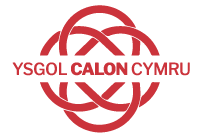 Dyddiad MabwysiaduChwefror 2023Llofnod y Pennaeth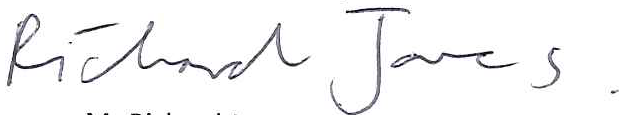 Llofnod Cadeirydd y Llywodraethwyr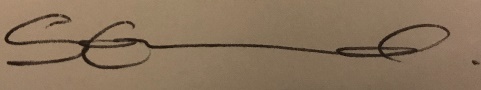 Dyddiad Adolygu Chwefror 2024